Приложение 1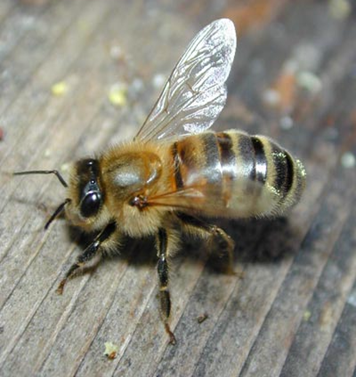 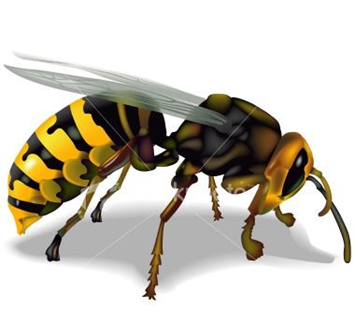 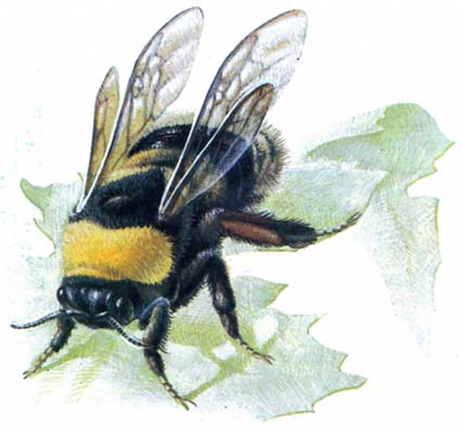 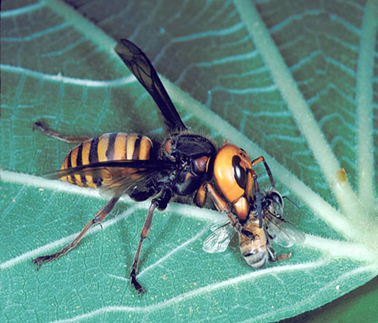                         Пчела                                                            Оса                                                                Шмель                                                                    Шершень                  улей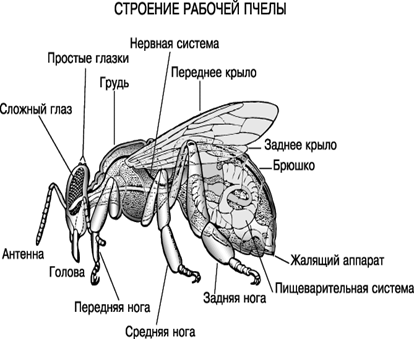 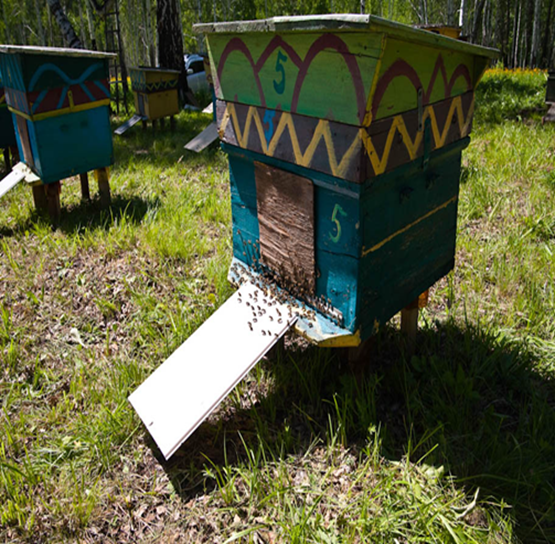 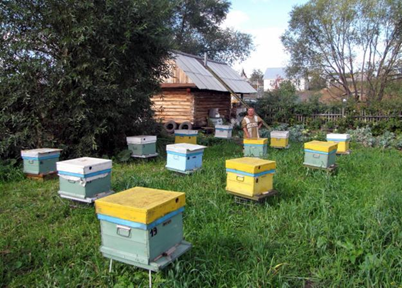 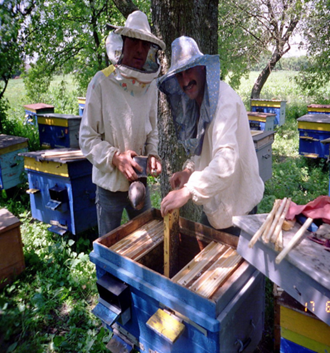 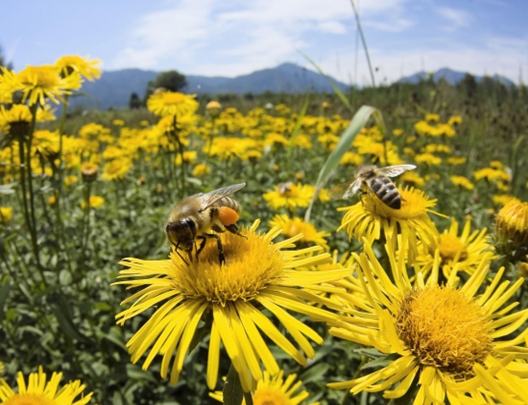                          Пасека                                                   Пасечники выкачивают мед                                           Сбор нектара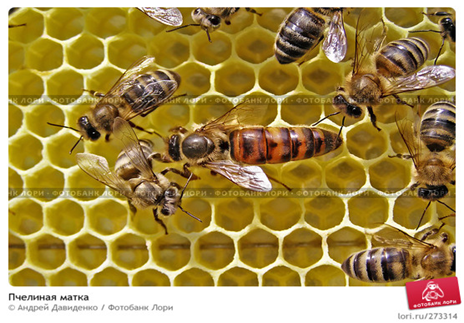 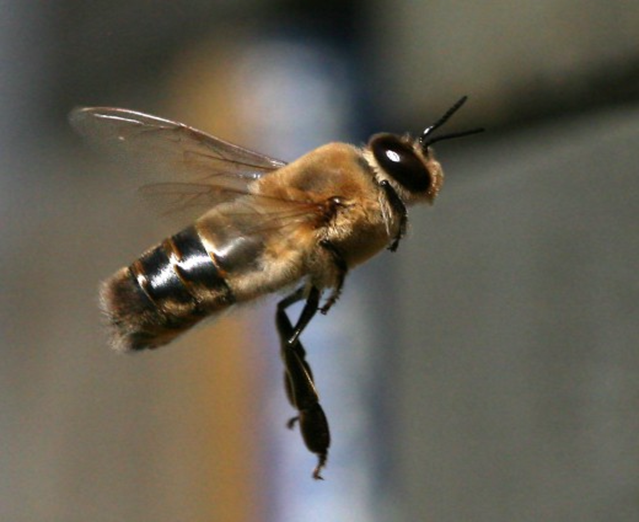 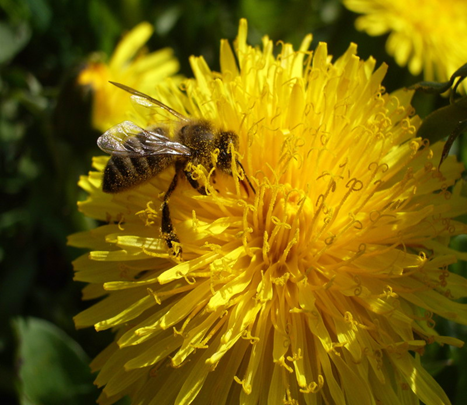      Пчелиная матка                                                                                   Трутень                                                                                    рабочая пчела